PACKETERA BERÄTTELSER: DESIGN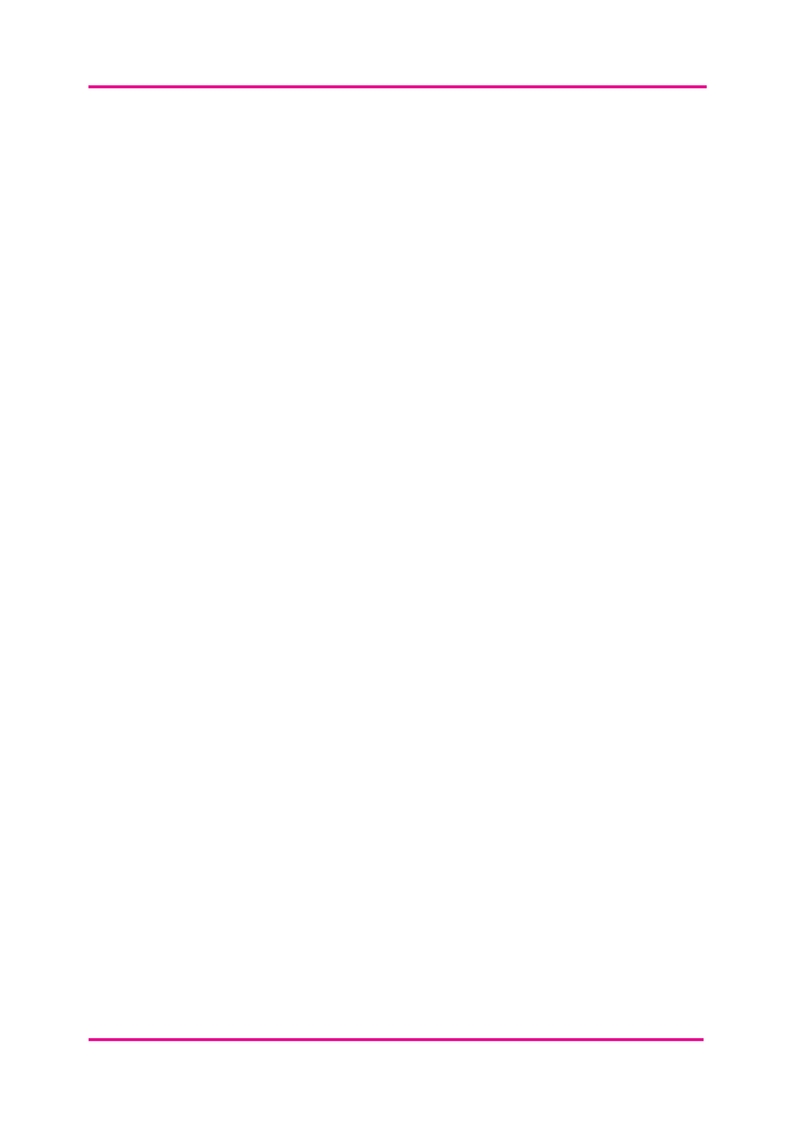 Att presentera information på visuellt tilltalande sätt är nyckeln till att engagera publiken. Det finns många sätt och verktyg tillgängliga för att visualisera och/eller presentera information på intressanta sätt.DRA OCH SLÄPP GRAFISK DESIGNUppgift: Använd resultaten från dina berättelser, producera en kort grafisk designutformning på Canva. Innan du börjar identifiera: • En publik för grafisk design: Vem du syftar på? • Ett syfte för grafikkortet: Varför skriver du det för publiken?Vad du behöver göra:1. Gå till www.canva.com och skapa ett konto. 2. Välj ett av följande innehållsdelar för att producera:   a. En Facebook-annons eller Twitter-inlägg   b. Presentationsbilder  c. A4-rapport (omslag och/eller 1 x intern sida)   d. Trifold broschyr 3. Välj en lämplig mall 4. Anpassa mallen när det gäller text/kopia (dvs hur du skriver upp dina viktigaste funderingar), färger, bilder, ikoner, grafer etc. 5. Identifiera olika sätt att du kan dela denna design - online eller som fysiska kopior.HANDLEDNING OCH ONLINE SUPPORTIntroduktion till Canva: http://goo.gl/QMPEBK Handledning till Canva: https://www.canva.com/learn/design/tutorials/ Alternativa online verktyg:https://www.befunky.com/https://crello.comhttps://snappa.com 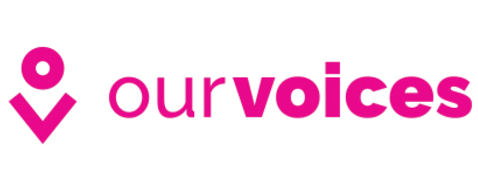 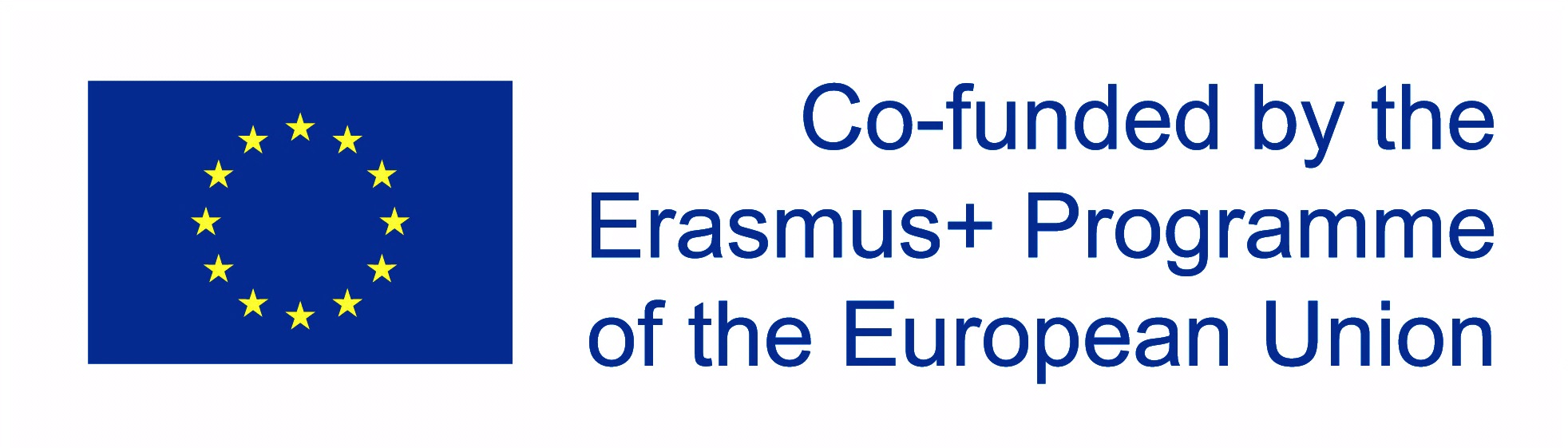 